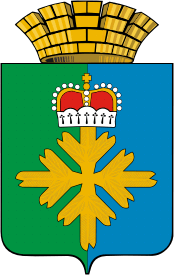 ДУМА ГОРОДСКОГО ОКРУГА ПЕЛЫМШЕСТОЙ СОЗЫВСОРОК ТРЕТЬЕ ЗАСЕДАНИЕРЕШЕНИЕот 11.02.2021 г. № 4/43п. ПелымРуководствуясь Федеральным законом от 12 января 1996 года №8-ФЗ «О погребении и похоронном деле», Федеральным законом от 19 декабря 2016 года  № 444-ФЗ «О внесении изменений в отдельные законодательные акты Российской Федерации в части изменения порядка индексации выплат, пособий и компенсаций, установленных законодательством Российской Федерации», постановлением Правительства Российской Федерации от 28.01.2021 № 73 «Об утверждении коэффициента индексации выплат, пособий и компенсаций в 2021 году», решением Думы городского округа Пелым от 26.09.2008 г. №121/8 «Об организации ритуальных услуг и содержании мест захоронения на территории городского округа Пелым», статьей 23 Устава городского округа Пелым, в целях возмещения стоимости гарантированного перечня услуг по погребению, Дума городского округа ПелымРЕШИЛА:Утвердить стоимость услуг, предоставляемых согласно гарантированному перечню услуг по погребению умерших граждан (стоимость услуг рассчитана с учетом районного коэффициента) на территории городского округа Пелым  и распространяется на правоотношения, возникшие с 01 февраля 2021 года (прилагается).Признать утратившим силу решение Думы городского округа Пелым от 30.04.2020 г. №12/25 «Об утверждении стоимости услуг, предоставляемых согласно гарантированному перечню услуг по погребению на  территории  городского округа Пелым». Настоящее решение вступает в силу с момента опубликования.Опубликовать настоящее решение в информационной газете «Пелымский вестник», разместить на официальном сайте городского округа Пелым в сети «Интернет». Контроль за исполнением настоящего решения возложить на постоянную депутатскую комиссию по жилищно-коммунальному хозяйству и землепользованию, муниципальной собственности (Тищенко В.С.).Утвержденрешением Думыгородского округа Пелым от 11.02.2021 г. №  4/43СТОИМОСТЬ УСЛУГ, ПРЕДОСТАВЛЯЕМЫХ СОГЛАСНО ГАРАНТИРОВАННОМУ ПЕРЕЧНЮ УСЛУГ ПО ПОГРЕБЕНИЮ УМЕРШИХ ГРАЖДАН НА ТЕРРИТОРИИ ГОРОДСКОГО ОКРУГА ПЕЛЫМПримечание:Согласно статьи 9 Федерального закона от 12 января 1996 года №8-ФЗ «О погребении и похоронном деле», услуги включают в себя:*  получение свидетельства о смерти, справки форма № 11;** изготовление гроба, надгробного знака и их доставка в пределах населенного пункта (гроб стандартный, нестроганый, изготовленный из пиломатериалов или комбинированного материала (из древесноволокнистых плит и пиломатериалов) табличка металлическая с указанием фамилии, имени, отчества, даты рождения, даты смерти и регистрационного номера; стойка металлическая; погрузка гроба в транспортное средство, доставка, выгрузка гроба в месте нахождения умершего);*** транспортировка только тела (останков) умершего от места его хранения на кладбище без дополнительных остановок и заездов по какой-либо необходимости  и сопровождающих лиц;**** при захоронении: рытье могилы, забивание крышки гроба, опускание его в могилу, устройство могильного холма и установка надгробного знака.*****Стоимость гарантированного перечня  услуг по погребению умерших граждан по городскому округу Пелым рассчитана с учетом районного коэффициента.1    на территории отсутствует специализированная служба по вопросам похоронного делаОб утверждении стоимости услуг, предоставляемых согласно гарантированному перечню услуг по погребению на территории городского округа Пелым  Глава городского округа Пелым                                                                                          Ш.Т. Алиев Председатель Думы городского округа Пелым                                                                                    Т.А. СмирноваСтоимость услуг, предоставляемых согласно гарантированному перечню услуг по погребению (статья 9 Федерального закона от 12 января 1996 года №8-ФЗ)Стоимость услуг, предоставляемых согласно гарантированному перечню услуг по погребению (статья 9 Федерального закона от 12 января 1996 года №8-ФЗ)Стоимость услуг, по погребению умерших, при отсутствии супруга, близких родственников, иных родственников либо законного представителя умершего или невозможности осуществить ими погребение (статья 12 Федерального закона от 12 января 1996 года №8-ФЗ)1Стоимость услуг, по погребению умерших, при отсутствии супруга, близких родственников, иных родственников либо законного представителя умершего или невозможности осуществить ими погребение (статья 12 Федерального закона от 12 января 1996 года №8-ФЗ)1Наименование услугиСтоимость услуги, руб.Наименование услугиСтоимость услуги, руб.1. Оформление документов, необходимых для погребения*бесплатно1. Оформление документов, необходимых для погребениябесплатно2. Предоставление и доставка гроба и других предметов, необходимых для погребения**3207,62. Облачение тела 909,13. Перевозка тела (останков) умершего на кладбище (в крематорий)***2340,33. Предоставление гроба3207,64. Погребение (кремация с последующей выдачей урны с прахом)****2162,084. Перевозка умершего на кладбище (в крематорий)1431,25. Погребение2162,08ИТОГО*****7709,98ИТОГО 7709,98